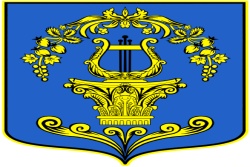 СОВЕТ ДЕПУТАТОВ МУНИЦИПАЛЬНОГО ОБРАЗОВАНИЯТАИЦКОЕ ГОРОДСКОЕ ПОСЕЛЕНИЕГАТЧИНСКОГО МУНИЦИПАЛЬНОГО РАЙОНА ЛЕНИНГРАДСКОЙ ОБЛАСТИРЕШЕНИЕОт        марта   2020 года               	                                           №  проектОб утверждении Положения «О сообщении лицами, замещающими муниципальные должности в совете депутатов МО, о возникновении личной заинтересованности при осуществлении полномочий, которая приводит или может привести к конфликту интересов»В соответствии с Федеральными законами от 25.12.2008 №273-ФЗ «О противодействии коррупции», от 06.10.2003 №131-ФЗ «Об общих принципах организации местного самоуправления в Российской Федерации», руководствуясь уставом МО, совет депутатов МО Таицкое городское поселениеР Е Ш И Л:Утвердить Положение «О сообщении лицами, замещающими муниципальные должности в совете депутатов муниципального образования Таицкое городское поселение Гатчинского муниципального района Ленинградской области, о возникновении личной заинтересованности при осуществлении полномочий, которая приводит или может привести к конфликту интересов» согласно Приложению к настоящему решению.   2. Решение вступает в силу после официального опубликования и подлежит размещению на официальном сайте администрации муниципального образования Таицкое городское поселение Гатчинского муниципального района Ленинградской области.Глава муниципального образования				    Т.П. ПавловаПриложениек решению совета депутатов МОот    .03.2020  №  ПОЛОЖЕНИЕ«О сообщении лицами, замещающими муниципальные должности 
в совете депутатов муниципального образования Таицкое городское поселение Гатчинского муниципального района Ленинградской области, о возникновении личной заинтересованности 
при осуществлении полномочий, которая приводит или может привести 
к конфликту интересов»1. Настоящее Положение «О сообщении лицами, замещающими муниципальные должности в совете депутатов муниципального образования Таицкое городское поселение Гатчинского муниципального района Ленинградской области, о возникновении личной заинтересованности при осуществлении полномочий, которая приводит или может привести к конфликту интересов» (далее – Положение) определяет порядок сообщения лицами, замещающими муниципальные должности в совете депутатов муниципального образования Таицкое городское поселение Гатчинского муниципального района Ленинградской области (далее – совет депутатов МО), о возникновении личной заинтересованности при исполнении должностных обязанностей, которая приводит или может привести к конфликту интересов.2. Лица, замещающие муниципальные должности в совете депутатов МО, обязаны в соответствии с законодательством Российской Федерации о противодействии коррупции незамедлительно сообщать о возникновении личной заинтересованности при исполнении обязанностей, которая приводит или может привести к конфликту интересов (далее – личная заинтересованность), как только им станет об этом известно.Понятие «конфликт интересов» и «личная заинтересованность» используются в настоящем Положении в значениях, установленных Федеральным законом от 25.12.2008 №273-ФЗ «О противодействии коррупции».3. Сообщение оформляется в письменной форме в виде уведомления 
о возникновении личной заинтересованности при осуществлении полномочий, которая приводит или может привести к конфликту интересов 
(далее – уведомление), являющейся Приложением к настоящему Положению.4. Уведомления направляются председателю Комиссии по соблюдению лицами, замещающими муниципальные должности в совете депутатов МО (далее – Комиссия).5. Уведомление, поступившее председателю Комиссии, является основанием для проведения заседания Комиссии.6. По результатам рассмотрения уведомления, Комиссия принимает решение в соответствии с Положением о Комиссии. 7. В случае принятия решения о признании того, что при осуществлении лицом, замещающим муниципальную должность, полномочий личная заинтересованность приводит или может привести к конфликту интересов, глава муниципального образования Таицкое городское поселение Гатчинского муниципального района Ленинградской области обеспечивает принятие мер по предотвращению или урегулированию конфликта интересов. Приложениек Положению  
Председателю Комиссии по соблюдению лицами, замещающими муниципальные должности в совете депутатов муниципального образования Таицкое городское поселение Гатчинского муниципального района Ленинградской области ограничений, запретов, исполнения обязанностей, установленных законодательством в целях     противодействия      коррупции __________________________________(ФИО)от депутата совета депутатов муниципального образования Таицкое городское поселение Гатчинского муниципального района Ленинградской области ___________________________ __________________________________(ФИО)УВЕДОМЛЕНИЕо возникновении личной заинтересованности при осуществлении своих полномочий, которая приводит или может привести к конфликту интересовСообщаю о возникновении личной заинтересованности при осуществлении своих полномочий, которая приводит или может привести к конфликту интересов (нужное подчеркнуть).Обстоятельства, являющиеся основанием возникновения личной заинтересованности: ______________________________________________________________________________________________________________________________________________________________________________________________________Полномочия, на осуществление которых влияет или может повлиять личная заинтересованность: ______________________________________________________________________________________________________________________________________________________________________________Дополнительные сведения: ______________________________________________________________________________________________________________________________________________________________________________________________________Предлагаемые меры по предотвращению или урегулированию конфликта интересов: _________________________________________________________________________________________________________________Намереваюсь (не намереваюсь) лично присутствовать на заседании Комиссии  по соблюдению лицами, замещающими муниципальные должности  в совете депутатов муниципального образования Таицкое городское поселение Гатчинского муниципального района Ленинградской области ограничений, запретов, исполнения обязанностей, установленных законодательством в целях противодействия коррупции (нужное подчеркнуть).______________	 _____________________	               __________________                  (дата)			       (подпись)			                                           (расшифровка)